Supplemental Material Tetrabromobisphenol-A Promotes Early Adipogenesis and Lipogenesis in 3T3-L1 CellsVesna A. Chappell, * Amanda Janesick, † Bruce Blumberg, † and Suzanne E. Fenton*,1* National Toxicology Program Laboratory (NTPL), Division of the National Toxicology Program, National Institutes of Environmental Health Sciences, National Institutes of Health, Research Triangle Park, North Carolina 27709; † Department of Developmental and Cell Biology, University of California, Irvine, California 92697 Table of Contents:													          Page #Figure S1. TBBPA alters numerous adipogenic gene expression patterns during differentiation	3Figure Legend for S1	4All raw data are stored on the CEBS website. 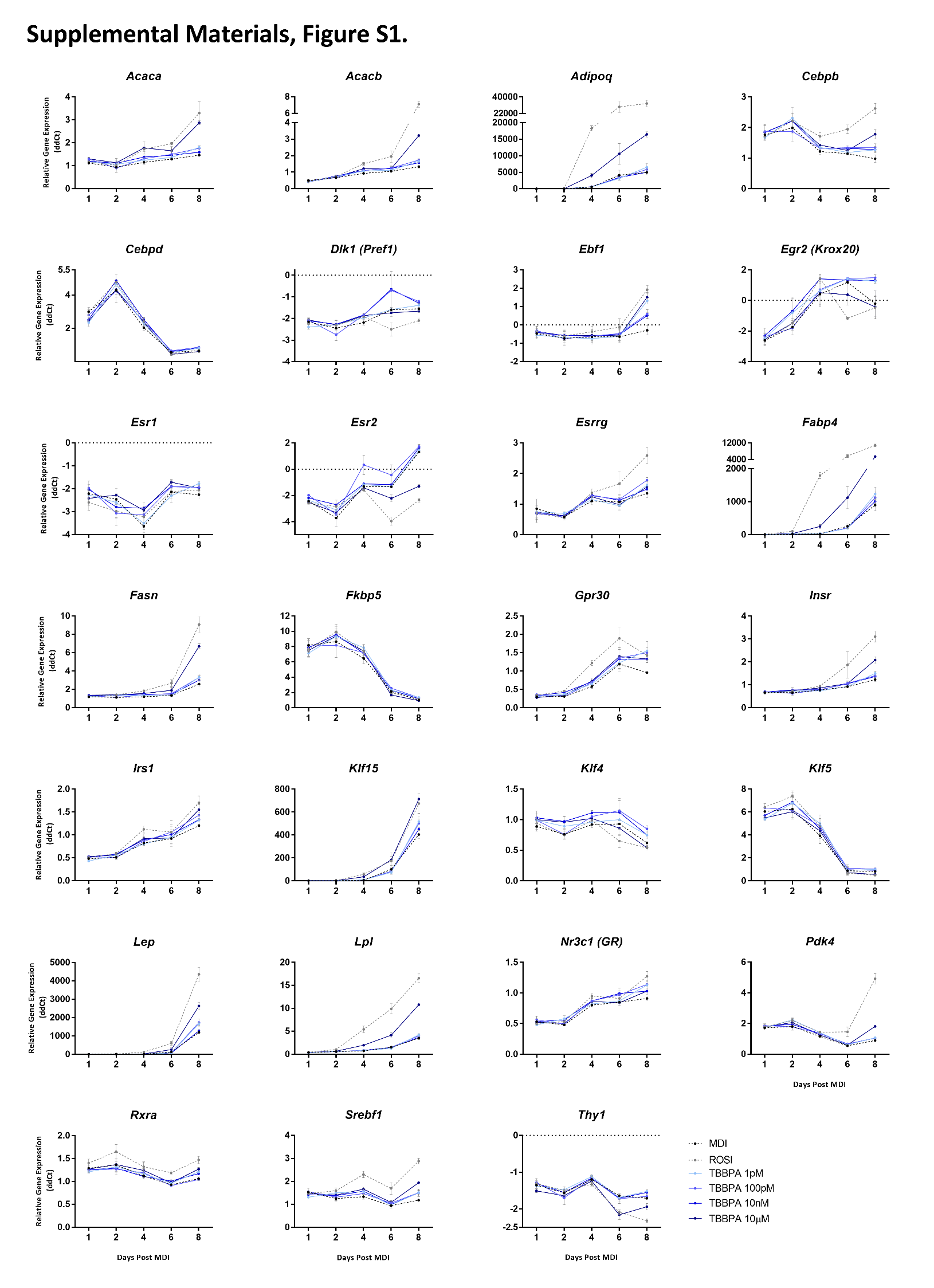 Figure S1.  TBBPA alters numerous adipogenic gene expression patterns during 8-day differentiation assay. Two-day post-confluent 3T3-L1 cells were treated for 2 days with MDI and exposed to TBBPA for 8 days. MDI: adipogenesis positive control, ROSI: rosiglitazone and MDI (PPAR agonist positive control). Each assay was run in triplicate. Messenger RNA expression was quantified by RT-qPCR. Relative gene expression data are presented over a time course of 1, 2, 4, 6, and 8 days post MDI induction as mean fold change over vehicle control ± SEM, n=3 biological replicates. 